Corporate Accessibility Questionnaire 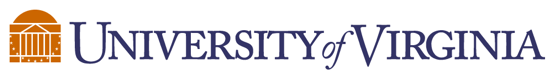 Name of company:						Date of completion:Name of person providing requested information:Title:Direct email:							Direct phone number:Products/Services under consideration:The University seeks to understand the overall emphasis each of our vendors place on the accessibility of their products/services. A corporation’s culture and resources dedicated to accessibility are an indicator of this commitment. It is understood the goal to provide an accessible experience to the users of the tool(s) under consideration require collaboration between the vendor and the University. Your answers will assist in determining the overall effort each party will need to assume to reach this goal.Please provide the requested information. Feel free to add additional information that will help our team understand your commitment to accessibility.Should the University choose to move forward, documentation regarding standards compliance (i.e. a Voluntary Product Accessibility Template (VPAT) and/or Web Accessibility Content Guidelines (WCAG) documentation) completed by a qualified employee from your firm or an agreed upon third party will be required. A demonstration of the use of the digital asset(s) under consideration by a user of assistive technologies (i.e. using a screen reader such as JAWS or NVDA) may also be required before the acquisition is made.Provide your company’s policy or Corporate Accessibility Statement regarding accessibility. Who in your company is responsible for the accessibility policy directly impacting the corporate digital environment and compliance to this policy (provide direct contact information)? Do you have an accessibility function or team responsible for technical development? Describe its staffing and role in your organization (provide direct contact information for the team lead). How does your company achieve compliance with accessibility standards within your corporate environment and which standards are you following? Describe the testing protocols you use to assess the accessibility of the product/service under consideration by UVA. Please describe how assistive technologies are used in this assessment process.Do you enlist individuals who rely on assistive technologies in their daily lives in your testing protocols and feedback processes?Can you provide live or pre-recorded demonstrations of the accessibility of your product/service? How do you assure that you keep your product current with changing legal requirements and accessibility best practices?Do you have in place a roadmap for accessibility and how does this roadmap intersect with the general product/service development roadmaps? What are your goals/milestones?  Provide any current document (i.e. VPAT) stating compliance with current standards, namely WCAG 2.0 and/or Section 508 for the products/services under consideration.